Guía N°3 Agosto Artes Visuales 1ro Medio:Arquitectura (Evaluación Formativa)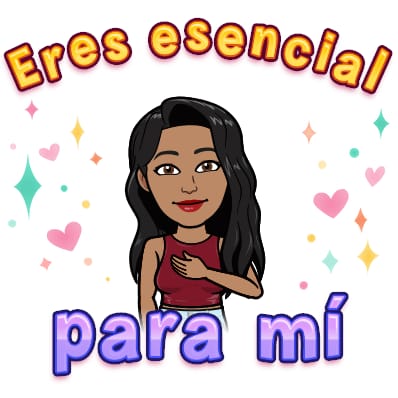 Queridas y queridos estudiantes, espero que te encuentres muy bien. Esta semana corresponde a la Evaluación Formativa y para un correcto envío de tu trabajo sigue las instrucciones.En las últimas dos guías hemos trabajado bajo la temática de la Arquitectura, específicamente en Grecia y Roma.En esta evaluación necesito que compares estos dos tipos de Arquitectura, puedes agregar similitudes y diferencias entre ellas, completando el siguiente cuadro:Escribir por lo menos 2 de cada tipo de arquitectura.	Una vez que lo tengas listo tu recuadro, debes:Enviar trabajo al correo: arozas@sanfernandocollege.cl (Profesora Alejandra Rozas)Asunto: Nombre Apellido Curso (por favor cumplir con este requisito)Plazo de entrega: Viernes 21 de julioTe adjunto la Pauta de Autoevaluación para que la completes y la envíes junto a tu trabajo 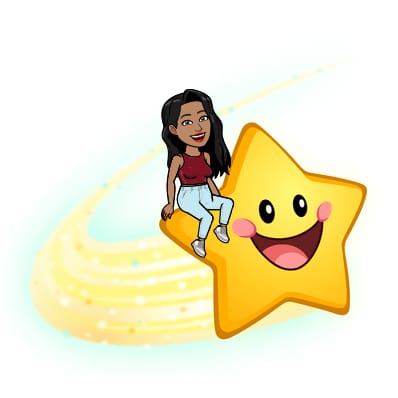 Si tienes dudas y/o preguntas escríbeme a arozas@sanfernandocollege.cl contesto los correos de lunes a viernes de 15:00 a 18:00 hrs. Recuerda SIEMPRE especificar tu nombre, apellido y curso junto a tu pregunta.Autoevaluación N°2 Artes Visuales: Arquitectura clásicaInstrucciones:Contesta marcando con una X el indicador que corresponde a tu desempeño.Sé consciente con tu respuesta.Esta es una autoevaluación que tú respondes y que debes adjuntar junto al envío de tu trabajo.Pauta de Retroalimentación:Arquitectura clásicaObservaciones: Esta es la pauta de retroalimentación es para que te guíes en tu trabajo, esta pauta la responde la profesora.NombreNombreNombreCursoFechaFecha1ro medio D E FSemana lunes 17 al viernes21 de agosto de 2020Semana lunes 17 al viernes21 de agosto de 2020ContenidosObjetivos de AprendizajesHabilidadesArquitectura clásicaOA 1Crear proyectos visuales con diversos propósitos, basados en la apreciación y reflexión acerca de la arquitectura, los espacios y el diseño urbano, en diferentes medios y contextosExpresar y crear visualmenteComparar diferencias y similitudes de:Comparar diferencias y similitudes de:Arquitectura GriegaArquitectura RomanaNombreNombreCursoFecha1ro Medio D E FSemana lunes 17 al viernes 21 de agosto de 2020IndicadoresSiempreCasi siempreA vecesNuncaDesarrollé todas las guías didácticas enviadas.Me esforcé para realizar un buen trabajo.Trabajé de acuerdo a los lineamientos entregados por la profesora.Envié los trabajos solicitados cumpliendo con las instrucciones.Una vez que terminé de desarrollar las actividades, dejé mi lugar de trabajo limpio y ordenado.NombreNombreNombreCursoFechaFecha1ro Medio D E FSemana lunes 17 al viernes 21 de agosto de 2020Semana lunes 17 al viernes 21 de agosto de 2020ContenidosObjetivos de AprendizajesHabilidadesArquitectura clásicaOA 1Crear proyectos visuales con diversos propósitos, basados en la apreciación y reflexión acerca de la arquitectura, los espacios y el diseño urbano, en diferentes medios y contextosExpresar y Crear visualmenteTotalmente Logrado (TL)4 puntosLogrado (L)3 puntosMedianamente Logrado (ML)2 puntosEscasamente Logrado (EL)1 puntoCriterios TLLMLELEnvía trabajo cumpliendo con los requisitos solicitados de entrega.Completa recuadro de la arquitectura griega indicando al menos 2 similitudes o diferencias con la arquitectura romana.Completa recuadro de la arquitectura romana diferencias con la arquitectura griega.